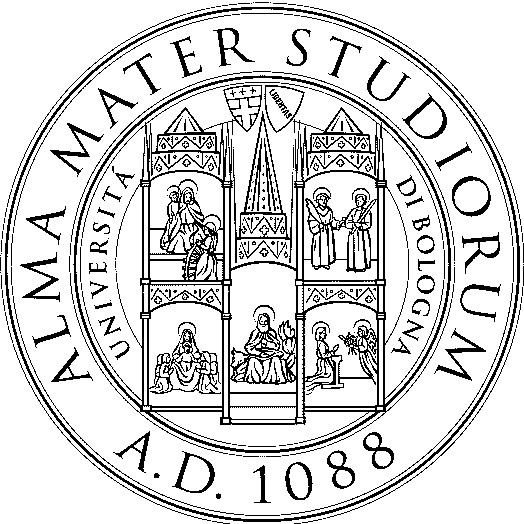 N.B. Il presente modello deve essere compilato previa lettura del Bando di gara, del Capitolato Speciale e del Disciplinare di gara e deve essere sottoscritto dal Titolare o Legale Rappresentante dell’Operatore economico concorrente.Nel caso di partecipazione sotto forma di Operatore economico plurisoggettivo, il presente modello deve essere compilato e sottoscritto dal legale rappresentante di ciascun Operatore economico che costituirà il medesimo, con allegata copia fotostatica di un documento di identità, in corso di validità, dei sottoscrittori.Il presente modello può anche essere sottoscritto da un procuratore dell’Operatore economico concorrente e, in tal caso, deve essere allegata la relativa procura, in copia conforme all’originale, fatto salvo il caso in cui i poteri del procuratore si evincano dal certificato di iscrizione alla C.C.I.A.A. acquisibile d’ufficio dall’Università.OGGETTO: Offerta tecnica relativa alla procedura aperta, ai sensi dell’art. 60 del D.lgs. n. 50/2016, per l’affidamento dei servizi assicurativi per l’Alma Mater Studiorum – Università di Bologna.LOTTO 9 - Polizza OGGETTI E MOSTRE D’ARTE - CIG n. 781182169E.Il sottoscritto_____________________________________________________________nato a __________________________________ il ____________________________in qualità di______________________________________(legale rappresentante o procuratore)dell’Operatore economico singolo/mandatario (cancellare la voce che non interessa) ______________________________________________________________________con sede legale in __________________________________________________________Codice fiscale: _______________________Partita IVA: ____________________________PEC _________________________________________________EIl sottoscritto_____________________________________________________________nato a __________________________________ il ____________________________in qualità di______________________________________(legale rappresentante o procuratore)dell’Operatore economico mandante __________________________________________________________________con sede legale in __________________________________________________________Codice fiscale: _______________________Partita IVA: ____________________________PEC _________________________________________________EIl sottoscritto_____________________________________________________________nato a __________________________________ il ____________________________in qualità di______________________________________(legale rappresentante o procuratore)dell’Operatore economico mandante ______________________________________________________________________con sede legale in __________________________________________________________Codice fiscale: _______________________Partita IVA: ____________________________PEC _________________________________________________PER IL LOTTO 9 - POLIZZA OGGETTI E MOSTRE D’ARTEOFFRE LE SEGUENTI PROPOSTE MIGLIORATIVEConsapevole/i della responsabilità penale cui può/possono andare incontro il caso di dichiarazione mendace o contenente dati non più rispondenti a verità (art. 76 D.P.R. n. 445/2000), la presente offerta è sottoscritta in data _______________________________________________________________________________________(Firma del/i legale/i rappresentante/i o procuratore/i)__________________________________________N.PROPOSTE MIGLIORATIVEPROPOSTE MIGLIORATIVEPROPOSTE MIGLIORATIVEPUNTIVARIANTI 1.10SI   NO 2.2.10SI    NO 3.3.Sezione III - (Art.3.8) Somma Assicurata a P.R.A.Aumento da € 50.000.000,00 ad € 80.000.000,00.Sezione III - (Art.3.8) Somma Assicurata a P.R.A.Aumento da € 50.000.000,00 ad € 80.000.000,00.10SI    NO Oppure in alternativaSezione III - (Art.3.8) Somma Assicurata a P.R.A. Aumento da € 50.000.000,00 ad € 70.000.000,00.5SI    NO Oppure in alternativaSezione III – (Art.3.8) Somma Assicurata a P.R.A.Aumento da: € 50.000.000,00 ad € 60.000.000,00.2SI    NO 4.4.4.20SI    NO Oppure in alternativaSezione III- (Art.3.8) Sottolimite per singola opera.Aumento:da € 500.000,00 ad € 1.500.000,00 per beni bibliografici e da € 1.000.000,00 ad € 2.000.000,00 per le altre opere.10SI    NO Oppure in alternativaSezione III- (Art.3.8) Sottolimite per singola opera.Aumento:da € 500.000,00 ad € 1.000.000,00 per beni bibliografici e da € 1.000.000,00 ad € 1.500.000,00 per le altre opere.5SI    NO 5.20SI    NO Oppure in alternativaSezione III - (art.3.10) Franchigia per sinistro. Il Capitolato prevede l’applicazione di uno scoperto del 10% con il minimo non indennizzabile di € 5.000,00 per sinistro.Riduzione dello scoperto al 5% ed inserimento di un massimo non indennizzabile di € 100.000 (fermo il minimo di € 5.000).12SI    NO Oppure in alternativaSezione III - (art.3.10) Franchigia per sinistro. Il Capitolato prevede l’applicazione di uno scoperto del 10% con il minimo non indennizzabile di € 5.000,00 per sinistro.Inserimento di un massimo non indennizzabile di € 200.000 (fermo lo scoperto del 10% ed il minimo di € 5.000). 6SI    NO Oppure in alternativaSezione III - (art.3.10) Franchigia per sinistro. Il Capitolato prevede l’applicazione di uno scoperto del 10% con il minimo non indennizzabile di € 5.000,00 per sinistro.Inserimento di un massimo non indennizzabile di € 500.000 (fermo lo scoperto del 10% ed il minimo di € 5.000).2SI    NO 